Приложение 1Российское химическое общество имениД.И. Менделеева Санкт-Петербургское отделениеВысшая школа технологии и энергетики Санкт-Петербургского государственного университета промышленных технологий и дизайнаФГБУ «Фонд содействия развитию малых форм предприятий в научно-технической сфере»Всероссийская научно-практическая конференция студентов и молодых ученых 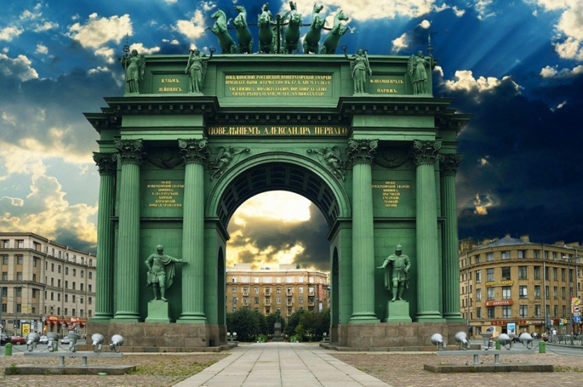 Современные тенденции развития химической технологии, промышленной экологии и техносферной безопасности9-10 апреля 2020 г.Санкт-Петербург, РоссияУважаемые коллеги!Организационный комитет приглашает принять участие студентов и молодых ученых в конференции. В рамках конференции пройдет полуфинальный отбор программы «У.М.Н.И.К.» в Санкт-Петербурге и Ленинградской области.Основные направления конференции:1. Химия и химическая технология2. Техносферная безопасность3. Промышленная экология4. Целлюлозно-бумажная промышленность Основные направления полуфинального отбора программы «УМНИК» 2020 в Санкт-Петербурге и Ленинградской области:Н3. Новые материалы и химические технологииН4. Новые приборы и интеллектуальные производственные технологииН5. БиотехнологииН6. Ресурсосберегающая энергетикаФормы участия:1. Очная (устный доклад)2. Очная (стендовый доклад)3. ЗаочнаяСборник материалов конференции будет размещен в e-library, а публикации будут индексироваться в РИНЦ.Контакты оргкомитета конференцииdni_nauki_vshte@mail.ruФорма заявки участника на конференцию приведена в Приложении 2Правила и пример оформления материалов конференции приведены в Приложении 3Основные сроки конференции:1 ноября 2019 г. – начало приема заявок и материалов31 декабря 2019 г. – окончание приема заявок на конференцию31 января 2020 г. – окончание приема материалов на конференцию9 и 10 апреля 2020 г. – проведение конференции